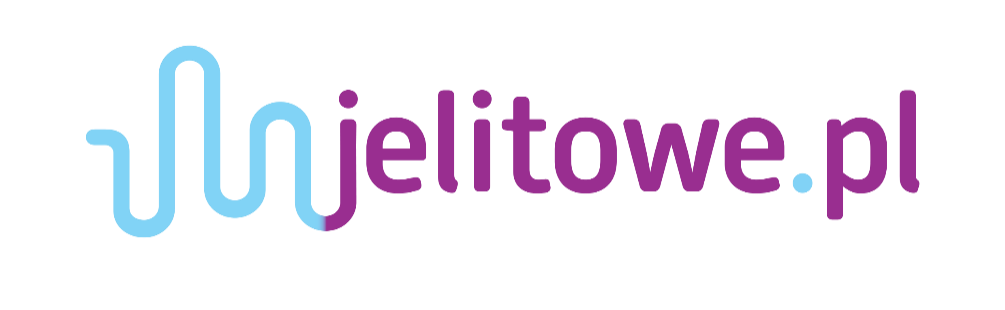 Warszawa, 01.03.2022INFORMACJA PRASOWAwww.jelitowe.pl - nowy portal dla pacjentów z Nieswoistymi Chorobami Zapalnymi Jelit i ich bliskichJeśli interesuje Cię temat Nieswoistych Chorób Zapalnych Jelit (NCHZJ), jeśli poszukujesz sprawdzonej wiedzy i wsparcia to miło nam poinformować, że powstał nowy serwis edukacyjny. Przydatne informacje o objawach, diagnostyce i leczeniu NCHZJ przygotowane przez ekspertów, praktyczne porady dla pacjentów i ich bliskich, odpowiedzi na ważne i trudne pytania, ciekawe artykuły, wsparcie innych chorych – to wszystko czeka na użytkowników portalu www.jelitowe.plPortal www.jelitowe.pl powstał z myślą o pacjentach z NCHZJ i ich bliskich. Jego kluczowym celem jest budowanie świadomości na temat Nieswoistych Chorób Zapalnych Jelit zarówno wśród samych chorych jak i w całym społeczeństwie. Osoby zmagające się z NCHZJ oraz ich rodziny znajdą tam m.in.: praktyczne informacje o życiu z chorobą, porady lekarzy różnych specjalności, wsparcie psychologiczne, przydatne porady prawne, artykuły na temat prawidłowego odżywania, sprawdzone przepisy kulinarne oraz wiele więcej. Nieswoiste Choroby Zapalne Jelit to choroby przewlekłe, nieuleczalne i niestety coraz częstsze. 
W Polsce prawie 100 000 osób cierpi na NCHZJ. Do tej grupy chorób zalicza się m.in. wrzodziejące zapalenie jelita grubego oraz chorobę Leśniowskiego-Crohna. Co czwarta osoba z Nieswoistymi Chorobami Zapalnymi Jelit jest w wieku poniżej 18. roku życia. Uporczywy ból brzucha, biegunki czy osłabienie to poważne, ale nie jedyne problemy, które dotykają osób chorych na NCHZJ. Pacjenci napotykają szereg wyzwań, związanych z codziennym funkcjonowaniem. Ciągła obawa o dostępność czegoś tak przyziemnego, jak toalety w przestrzeni publicznej powoduje, że żyją w ciągłym stresie, napięciu i strachu. Chorzy czują wstyd, osamotnienie, niepewność co do swojej przyszłości. Problemy dotyczą niemalże każdego obszaru ich życia osobistego, jak również pracy i nauki, które choroba niejednokrotnie utrudnia, a nawet uniemożliwia.  Portal www.jelitowe.pl powstał, by pomagać i być wsparciem dla osób z NCHZJ. To miejsce gdzie pacjenci mogą uzyskać potrzebną pomoc oraz wsparcie zarówno specjalistów, jak innych chorych. Osoby zmagające się z NCHZJ znajdą tam także artykuły napisane przez pacjentów, będących członkami stowarzyszeń, w których dzielą się oni swoim doświadczeniem i dodają otuchy innym. Dzięki temu życie osób z NCHZJ będzie miało szansę stać się prostsze.Portal www.jelitowe.pl oferuje pacjentom szeroką, holistyczną perspektywę ujęcia NCHZJ: rzetelną wiedzę dotyczącą każdego etapu choroby, począwszy od niepokojących objawów, poprzez diagnostykę i leczenie, aż po codzienne funkcjonowanie. Poruszane są tam również problemy wyjątkowo trudne i wstydliwe, jak choćby życie z przetokami, czy wyłonioną stomią, seks w NCHZJ, ból towarzyszący chorobie. Portal stwarza przestrzeń dla organizacji i stowarzyszeń pacjenckich, dzięki której mogą one docierać do chorych i oferować im swoją pomoc i wsparcie, jak również informować, dlaczego warto dołączyć do organizacji zrzeszających innych pacjentów. www.jelitowe.pl to miejsce, w którym chorzy i ich bliscy znajdą bardzo przydatne narzędzie - mapę placówek medycznych w Polsce, w których prowadzone jest leczenie NCHZJ. Portal zawiera ponadto pakiet praktycznych rozwiązań i wskazówek dla pacjentów dotyczących m.in. podróży, pracy, uprawiania sportu, doboru właściwej garderoby etc. Treści publikowane w serwisie powstały przy współpracy ze specjalistami: lekarzami, dietetykami, prawnikami, psychologami, ekspertami z organizacji pacjenckich.  Portal www.jelitowe.pl wykorzystuje różnorodne formy przekazu: artykuły, materiały wideo, podcasty, grafiki. Partnerami serwisu są organizacje pacjenckie:Stowarzyszenie Pacjentów z Niewydolnością Układu Pokarmowego ‘’Apetyt Na Życie’’ Polskie Towarzystwo Wspierania Osób z Nieswoistymi Zapaleniami Jelita „J-elita”Stowarzyszenie Osób z Nieswoistymi Zapaleniami Jelita „ŁÓDZCY ZAPALEŃCY” Fundacja EuropaColon Polska. W portalu przewidziano także strefę dla lekarza (dostępną po zalogowaniu), w której znajdują się aktualności dotyczące terapii NCHZJ, specjalistyczne webinary, wsparcie prawne oraz strefę dla pielęgniarek z przydatną wiedzą na temat pielęgnacji i postępowania z pacjentami zmagającymi się 
z NCHZJ.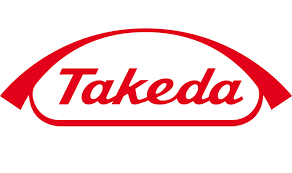 Materiał przeznaczony dla środowiska medycznego, pacjentów i szerokiej publiczności. Przedstawione treści nie zastępują w żaden sposób profesjonalnej porady medycznej. W przypadku jakichkolwiek pytań prosimy o kontakt z lekarzem. Nr materiału: C-ANPROM/PL/ENTY/0338  marzec 2022. Copyright © 2022 Takeda Pharmaceutical Company Limited. Wszystkie prawa zastrzeżone. Wszystkie znaki handlowe są własnościami ich prawowitych właścicieli. Takeda Pharma Sp. z o.o. ul. Prosta 68, 00-838 Warszawa.